A határozati javaslat elfogadásáhozegyszerű többség szükséges, az előterjesztés nyilvános ülésen tárgyalható! 239. számú előterjesztésBátaszék Város Önkormányzat Képviselő-testületének 2022. november 30-án 15 órakor megtartandó üléséreMagyar Nemzeti Vagyonkezelővel kötendő kártalanítási megállapodás jóváhagyásaTisztelt Képviselő-testület!Bátaszék Város Önkormányzat Képviselő-testületének 141/2021.(IV.30.) önkormányzati határozata alapján a 61/32 hrsz-ú ingatlan megosztás után megmaradó ingatlanrészének – 61/34 hrsz. - értékesítése megtörtént. A 61/34 hrsz. ingatlan használatát, illetve a TOP-1.1.1-15-TL1-2016-00002 azonosító számú pályázat megvalósítási helyszíneként érintett 61/29 hrsz. ingatlan bérbeadását megkönnyíti a földhivatalnál a térképi adatbázisban nem szereplő árok nyomvonalának megváltoztatása.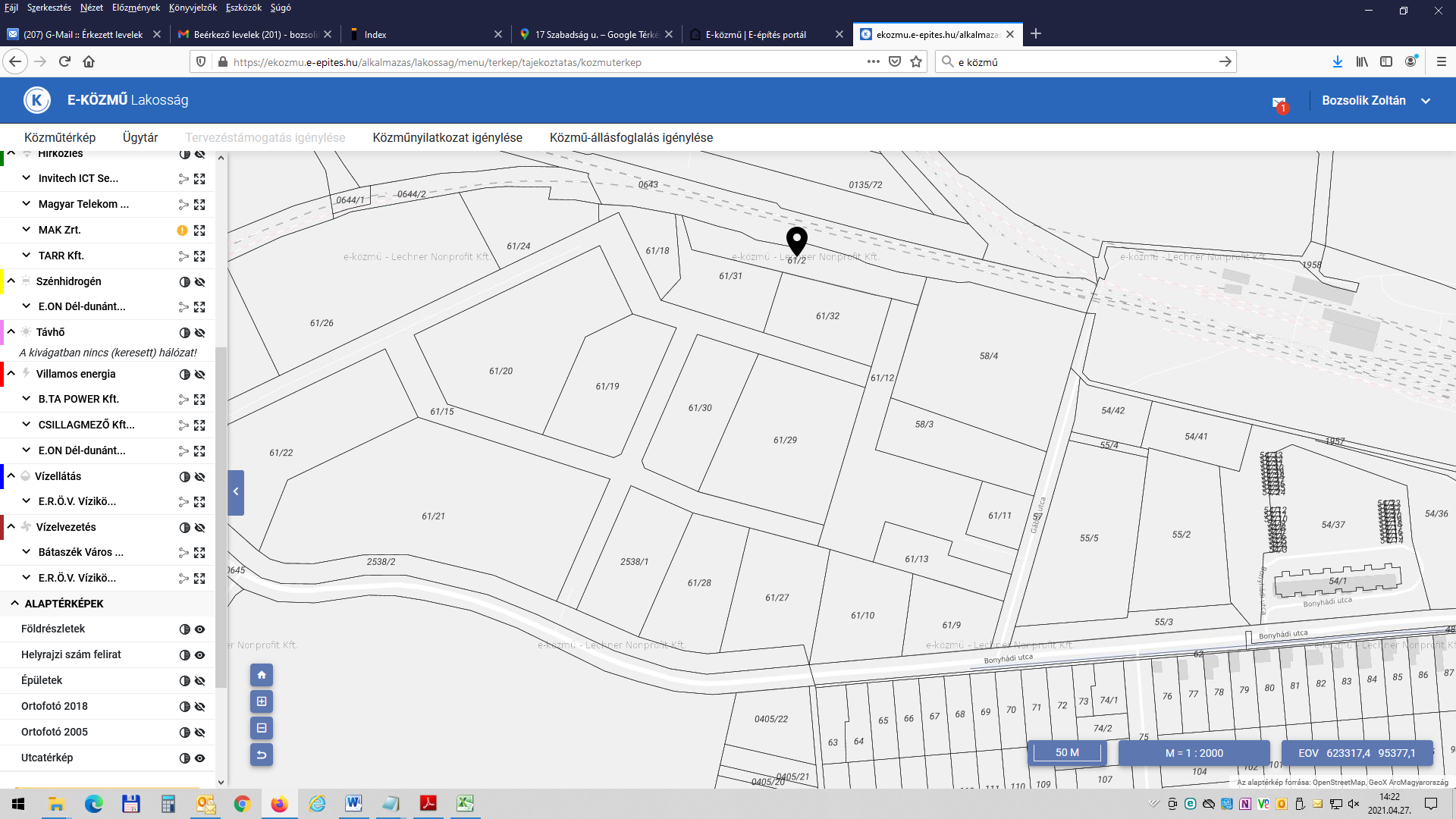 A tervezett nyomvonal érinti a Magyar Állam tulajdonában lévő 61/2 hrsz ingatlant (1.sz. melléklet).Az MNV Zrt.-hez tulajdonosi hozzájárulás iránti kérelmet nyújtottunk be a földárok nyomvonal korrekciója elvégzéséhez a 61/2 hrsz-ú igénybevételére. Az MNV Zrt. a hozzájárulását a vízjogi létesítési engedély bemutatásához kötötte.A vízjogi létesítési engedély kiadásra került, az engedély 2022. augusztus 9. napon vált véglegessé.Az MNV Zrt. levelében (2.sz. melléklet) tájékoztatott arról, hogy a vízilétesítmény megvalósulása miatt Kártalanítási megállapodás megkötése szükséges. A kártalanítás összege 1175,-Ft/m2+ÁFA. Az érintett terület nagysága 595 m2. A kártalanítás teljes összege 887.889,-Ft.Bátaszék Város Önkormányzat Képviselő-testülete a 236/2022.(IX.28.) önkormányzati határozatával döntött arról, hogy az MNV Zrt.-vel kötendő Kártalanítási megállapodást nem köti meg.Az MNV Zrt. megkeresésre került azzal, hogy kértük felülvizsgálni a kártalanítással kapcsolatos fizetési kötelezettség megállapítását, tekintettel arra, hogy az a létesítmény nem új építésű (csak nyomvonal korrekció történik) és elsősorban az állami tulajdonú létesítmény (vasúti pálya) védelmét, vízelvezetését szolgálja.Az MNV Zrt. levelében (3.sz. melléklet) tájékoztatott arról, hogy nem állapítható meg olyan körülmény, ami a kártalanítási kötelezettség alóli mentesítésre adna okot.Az elmúlt időszakban egy vállalkozó jelezte, hogy bérelni kívánná (61/29 hrsz.) az árokkal érintett területet az árok nyomvonalkorrekcióját követően.Javasoljuk a Kártalanítási megállapodás megkötését és a kártalanítás összegére forrás biztosítását.H a t á r o z a t i    j a v a s l a t :Ipari park földárok megvalósításához Kártalanítási megállapodás megkötéséreBátaszék Város Önkormányzatának Képviselő-testülete,az Ipari park földárok megvalósításához szükséges - az MNV Zrt.-vel kötendő Kártalanítási megállapodás aláírására felhatalmazza a város polgármesterét, a kártalanítás jogcímen megfizetendő bruttó 887.889,- Ft összeg kifizetését az önkormányzat a 2023. évi költségvetése terhére biztosítja;a 236/2022.(IX.28.) önkormányzati határozatát hatályon kívül helyezi.Határidő: 2022. december 22.Felelős:   Dr. Bozsolik Róbert polgármester   (megállapodás aláírásáért)Határozatról értesül: MNV Zrt                                 Bátaszéki KÖH városüz. iroda                                 Bátaszéki KÖH pénzügyi iroda                                 irattárElőterjesztő: Dr. Bozsolik Róbert polgármesterKészítette: Bozsolik Zoltán mb. városüzemeltetési irodavezetőTörvényességi ellenőrzést végezte: Kondriczné dr. Varga Erzsébet                                                                             jegyzőPénzügyileg ellenőrizte: Tóthné Lelkes Erika                                            pénzügyi irodavezetőTárgyalja:PG Bizottság: 2022.11. 29.